Year 1Year 1Year 1Year 1Year 1Year 1Year 1Term1234 56Core book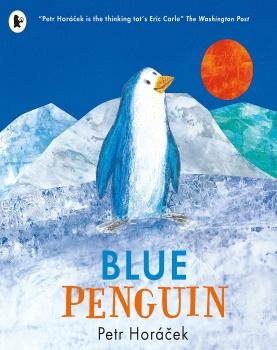 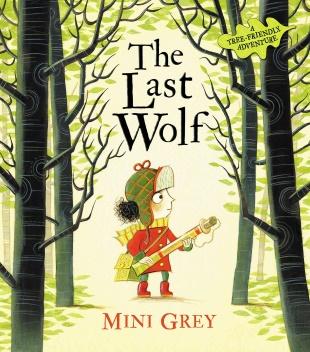 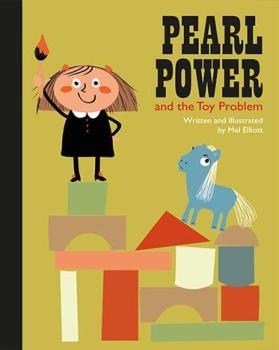 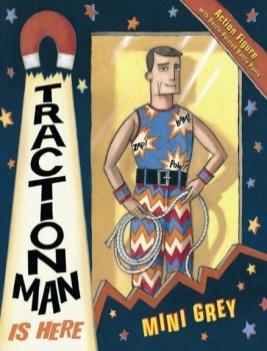 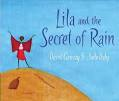 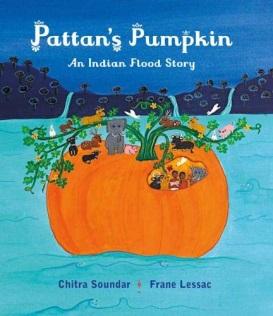 SEN TextHanda’s surpriseThe Runaway Chapati?Supporting text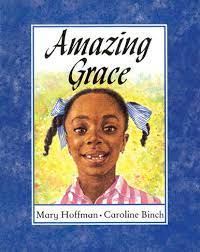 non fictionPenguins/ AntarcticaHedgehogs (non fiction)Malala Yousafzai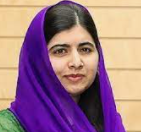 Toys African habitats/ animalsWeatherplantsoracyOral retelling of storyHedgehog documentary Speech making/ debateInterviewsParent performance (play)Emergency phone call Weather reportswritingStories QuestionsLetters storiesstoriesEd Visit/ visitor Fish shopPantomimeWanstead Park (bluebells) Thames barrier parkfamily event or celebration International Womens’ day- link for each year groupPSHE linkEMPATHYBelonging / loneliness Caring for the environment Equality/ equityWhat does being a hero meanCaring for living thingsScienceSeasonal change/ weather throughout Compare/ group/ Describe the properties of everyday materials- warmthName and recognise variety of common animals -fish/ birdsAnimals suited to cold climates/ sea creatures/ fishNaming common trees found locally- deciduous/ evergreen (Autumn/ winter)Name and recognise variety of common animals- woodland mammals- carnivores etcWoodland habitats- UKName human body parts and senses and what they doCompare/ group/ Describe the properties of everyday materials- stretchiness/ waterproof/ strong Planting pumpkin seeds, observing, measuring and recording growthObserving seeds in fruit- sorting/ classifyingNaming common trees found locally- deciduous/ evergreen (Summer)Plant out  pumpkins ScienceSeasonal change/ weather throughout Compare/ group/ Describe the properties of everyday materials- warmthName and recognise variety of common animals -fish/ birdsAnimals suited to cold climates/ sea creatures/ fishNaming common trees found locally- deciduous/ evergreen (Autumn/ winter)Name and recognise variety of common animals- woodland mammals- carnivores etcWoodland habitats- UKName human body parts and senses and what they doCompare/ group/ Describe the properties of everyday materials- stretchiness/ waterproof/ strong Planting pumpkin seeds, observing, measuring and recording growthObserving seeds in fruit- sorting/ classifyingNaming common trees found locally- deciduous/ evergreen (Summer)Plant out  pumpkins ScienceSeasonal change/ weather throughout Compare/ group/ Describe the properties of everyday materials- warmthName and recognise variety of common animals -fish/ birdsAnimals suited to cold climates/ sea creatures/ fishNaming common trees found locally- deciduous/ evergreen (Autumn/ winter)Name and recognise variety of common animals- woodland mammals- carnivores etcWoodland habitats- UKName human body parts and senses and what they doCompare/ group/ Describe the properties of everyday materials- stretchiness/ waterproof/ strong Planting pumpkin seeds, observing, measuring and recording growthObserving seeds in fruit- sorting/ classifyingNaming common trees found locally- deciduous/ evergreen (Summer)Plant out  pumpkins INVESTIGATEIce cube meltingfloating/ sinkingTransporting waterName human body parts and senses and what they doStretchy fabricsAbsorbent fabricsMaterials to make a waterproof coat/ umbrella/ damnHistory Growing up/ older- personal chronologyUse observations to suggest answers to simple questionsGrowing up/ older- personal chronologyUse observations to suggest answers to simple questionsGrowing up/ older- personal chronologyUse observations to suggest answers to simple questionsToys past and presentAsk people of different generations what they used to play with North Sea Flood 1953 (Canning town and Silver Town) Historysignificant people 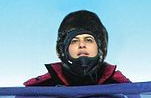 Namira Salim - first Pakistani to reach the North and South Pole.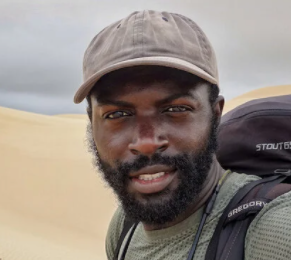 Mario Rigby - the eco explorerErnest Shackleton- finding Endurance in 2022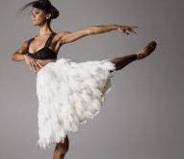 Misty Copeland - the first African American Female Principal Dancer with the American Ballet (link to Amazing Grace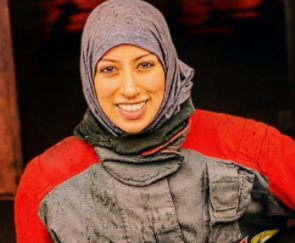 Uroosa Arshid - UK’s first hijabi firefighter  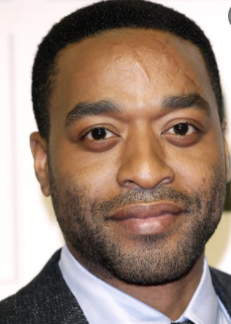 Chiwetel Ejiofor links to end of term performance/actingGeographySense of globe- polesAntarcticSeas and oceansContinentsAnswer questions from pictures and text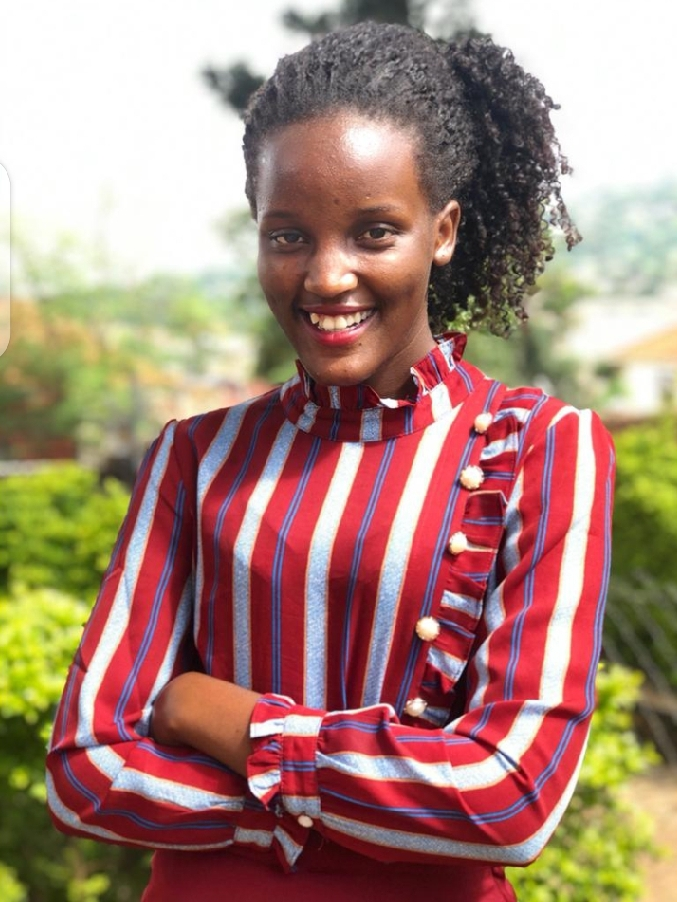 Vanessa Nakate, Ugandan climate activistUnderstand simple mapsWhere we liveName UK countries Countries of UKTaste regional food from the four countries.Location of royal palacesCompare weather from winter to summer Sense of where other countries are and how they differExplore settings of stories- India (position in the world)Use geographical vocabularyCompare to UKGeographySense of globe- polesAntarcticSeas and oceansContinentsAnswer questions from pictures and textVanessa Nakate, Ugandan climate activistUnderstand simple mapsWhere we liveName UK countries Countries of UKTaste regional food from the four countries.Location of royal palacesCompare weather from winter to summer Sense of where other countries are and how they differExplore settings of stories- India (position in the world)Use geographical vocabularyCompare to UKGeographySense of globe- polesAntarcticSeas and oceansContinentsAnswer questions from pictures and textVanessa Nakate, Ugandan climate activistUnderstand simple mapsWhere we liveName UK countries Countries of UKTaste regional food from the four countries.Location of royal palacesCompare weather from winter to summer Sense of where other countries are and how they differExplore settings of stories- India (position in the world)Use geographical vocabularyCompare to UKArtArctic scene- cold coloursIcelandic artist Olafclay penguins Mixing colours- shades of greenWilliam Morris Observational drawings - Autumn leavesWoodland scene- warm coloursNatural materialsNatural collage - Goldsworthy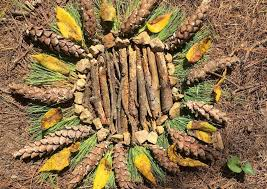 Andy Warhol self Portraits or Traction man portraits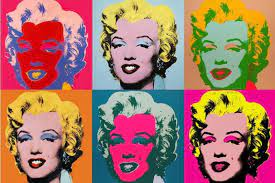 Roy Lichtenstein- pop art 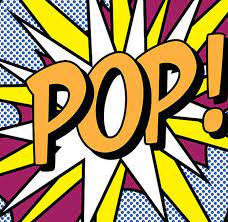 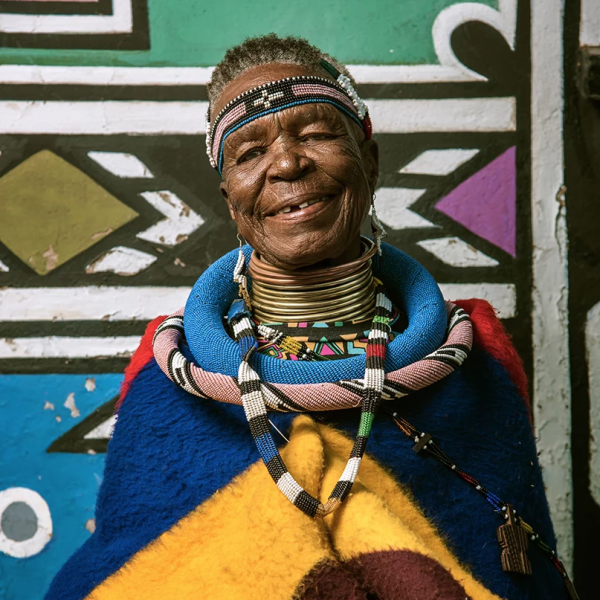 Esther Mahlangu, South African artistprimary colourstessellation/ symmetry 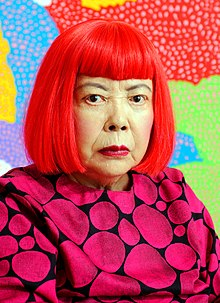 Yakoi Kusama, Japanese artist Pumpkin Observational drawings- pumpkinsBlock printing ArtArctic scene- cold coloursIcelandic artist Olafclay penguins Mixing colours- shades of greenWilliam Morris Observational drawings - Autumn leavesWoodland scene- warm coloursNatural materialsNatural collage - GoldsworthyAndy Warhol self Portraits or Traction man portraitsRoy Lichtenstein- pop art Esther Mahlangu, South African artistprimary colourstessellation/ symmetry Yakoi Kusama, Japanese artist Pumpkin Observational drawings- pumpkinsBlock printing ArtArctic scene- cold coloursIcelandic artist Olafclay penguins Mixing colours- shades of greenWilliam Morris Observational drawings - Autumn leavesWoodland scene- warm coloursNatural materialsNatural collage - GoldsworthyAndy Warhol self Portraits or Traction man portraitsRoy Lichtenstein- pop art Esther Mahlangu, South African artistprimary colourstessellation/ symmetry Yakoi Kusama, Japanese artist Pumpkin Observational drawings- pumpkinsBlock printing DESIGN TECHMittens for an arctic explorerWooden house for a hedgehogPostbag Moving picturelevers/ sliders/ pivots Design and make a structure to keep water out- damn/ flood barrier Pumpkin salad Computing REWhat can be special about living with family and friends?What does it mean to belong to Christianity?How do Christians celebrate Christmas?What does it mean to belong to Sikhism?What does it mean to belong to Hinduism?What does it mean to belong to Islam?